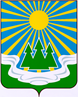 МУНИЦИПАЛЬНОЕ ОБРАЗОВАНИЕ«СВЕТОГОРСКОЕ ГОРОДСКОЕ ПОСЕЛЕНИЕ» ВЫБОРГСКОГО РАЙОНА ЛЕНИНГРАДСКОЙ ОБЛАСТИСОВЕТ ДЕПУТАТОВтретьего созываРЕШЕНИЕот 29.11.2022 года		   №  проектО внесении изменения в решение совета депутатов муниципального образования «Светогорское городское поселение» Выборгского района Ленинградской области от 19.05.2020 г. № 22 В соответствии с Федеральным законом от 01.04.2022 г. № 90-ФЗ «О внесении изменений в отдельные законодательные акты Российской Федерации», Федеральным законом от 25.12.2008 г. N 273-ФЗ "О противодействии коррупции", Федеральным законом от 03.12.2012 г. № 230-ФЗ «О контроле за соответствием расходов лиц, замещающих государственные должности, и иных лиц их доходам», уставом муниципального образования «Светогорское городское поселение» Выборгского района Ленинградской области, совет депутатов, Р Е Ш И Л:Внести в Порядок размещения сведений о доходах, расходах, об имуществе и обязательствах имущественного  характера лиц, замещающих муниципальные должности в совете депутатов муниципального образования  «Светогорское городское поселение» Выборгского района Ленинградской области, и членов их семей на официальном сайте  муниципального образования  «Светогорское городское поселение» Выборгского района Ленинградской области в информационно-телекоммуникационной сети «Интернет» и предоставления этих сведений общероссийским средствам  массовой  информации  для опубликования», утвержденный решением совета депутатов муниципального образования «Светогорское городское поселение» выборгского района Ленинградской области от 19.05.2020 г. № 22 следующее изменение:- подпункт г) пункта 2 изложить в следующей редакции:«г) сведения об источниках получения средств, за счет которых совершена сделка по приобретению земельного участка, другого объекта недвижимости, транспортного средства, ценных бумаг (долей участия, паев в уставных (складочных) капиталах организаций), цифровых финансовых активов, цифровой валюты, представленные в соответствии с Федеральным законом от 03.12.2012 г. № 230-ФЗ «О контроле за соответствием расходов лиц, замещающих государственные должности, и иных лиц их доходам».».2. Опубликовать настоящее Решение в газете «Вуокса», в сетевом издании «Официальный вестник муниципальных правовых актов органов местного самоуправления муниципального образования «Выборгский район» Ленинградской области» (npavrlo.ru) и разместить на официальном сайте МО "Светогорское городское поселение" (mo-svetogorsk.ru).3. Решение вступает в силу после его официального опубликования в газете «Вуокса».Глава муниципального образования«Светогорское городское поселение»                                          И.В. ИвановаРассылка: дело,  прокуратура, газета «Вуокса», Официальный вестник, сайт МО